Муниципальное образование «Закрытое административно – территориальное образование  Железногорск Красноярского края»АДМИНИСТРАЦИЯ ЗАТО г. ЖЕЛЕЗНОГОРСКРАСПОРЯЖЕНИЕ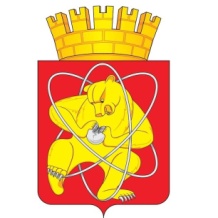        29.10.2018                                                                                                                        № 361прг. ЖелезногорскО проведении проверки Муниципального бюджетного дошкольного образовательного учреждения «Детский сад № 63 “Лесные гномики”»На основании постановления Администрации ЗАТО г. Железногорск от 04.12.2015 № 1995 «Об утверждении Порядка формирования муниципального задания в отношении муниципальных учреждений ЗАТО Железногорск и финансового обеспечения выполнения муниципального задания», согласно плану проведения выездных проверок исполнения муниципальными образовательными учреждениями муниципального задания на 2018 год:1. Направить с 19.11.2018 по 20.11.2018 главного специалиста по образованию Администрации ЗАТО г. Железногорск Михайлову Ольгу Викторовну в Муниципальное бюджетное дошкольное образовательное учреждение «Детский сад № 63 “Лесные гномики”» для проведения плановой выездной проверки с целью осуществления контроля за исполнением муниципального задания.1.1. Установить проверяемый период с 01.01.2018 по 30.09.2018.2. Отделу общественных связей Администрации ЗАТО г. Железногорск (И.С. Пикалова) разместить настоящее распоряжение на официальном сайте муниципального образования «Закрытое административно-территориальное образование Железногорск Красноярского края» в информационно-телекоммуникационной сети «Интернет».3. Контроль над исполнением настоящего распоряжения оставляю за собой.4. Настоящее распоряжение вступает в силу с момента его подписания.Глава ЗАТО г. Железногорск                     И.Г. Куксин
